黑龙江大学研究生系统成绩录入操作文档                             目录1.	登录、退出系统	31.1	系统登录	31.2	退出	42.	成绩录入	42.1	教师成绩录入	43.	咨询方式	10登录、退出系统 系统登录打开IE浏览器.在IE浏览器输入黑龙江大学校园信息门户网址http://my.hlju.edu.cn，出现如下登录页面：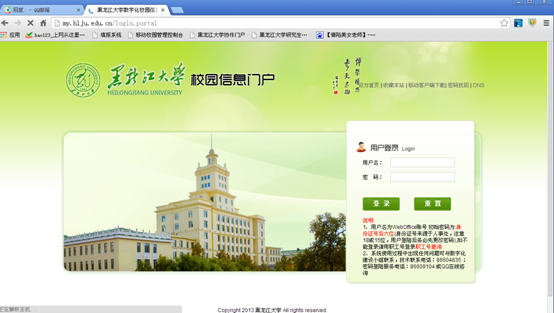 输入帐号（帐号为weboffcie帐号，如果不能登陆请使用职工号），输入密码后进入门户系统（注：初次登录用户需要修改密码和一些基本信息，系统默认密码为身份证号后六位）。 进入门户系统后选择业务系统下的研究生系统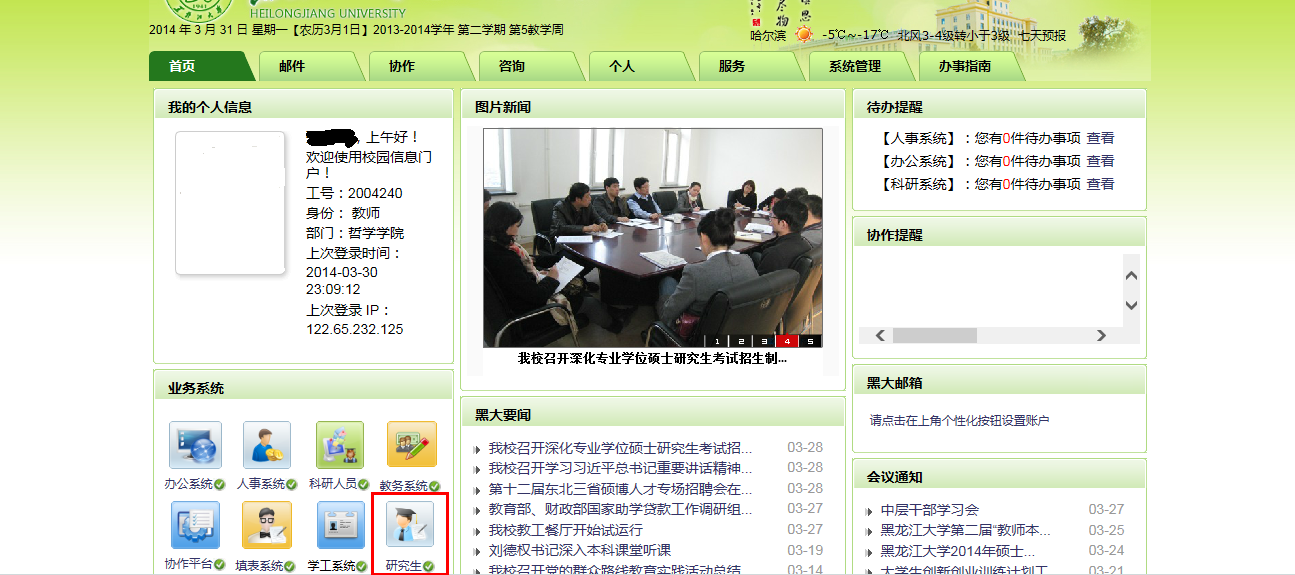 退出进入研究生系统后，点击右上角的退出按钮即可安全退出系统。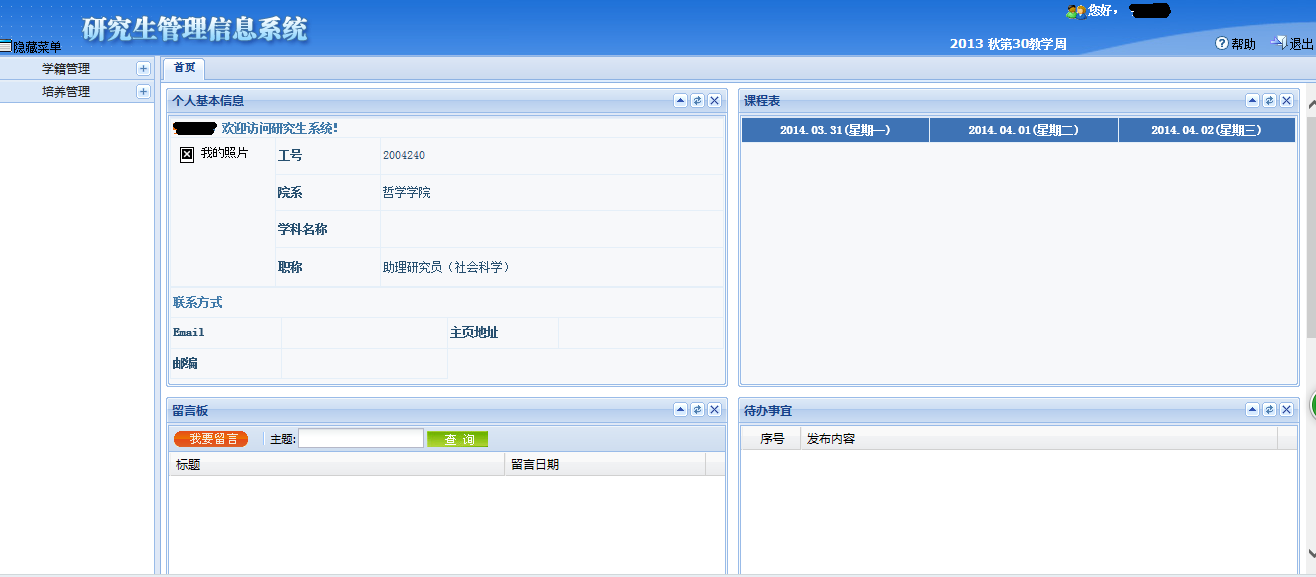 成绩录入教师成绩录入进入黑龙江大学研究生管理系统后选择教师服务下的教师成绩录入，如图：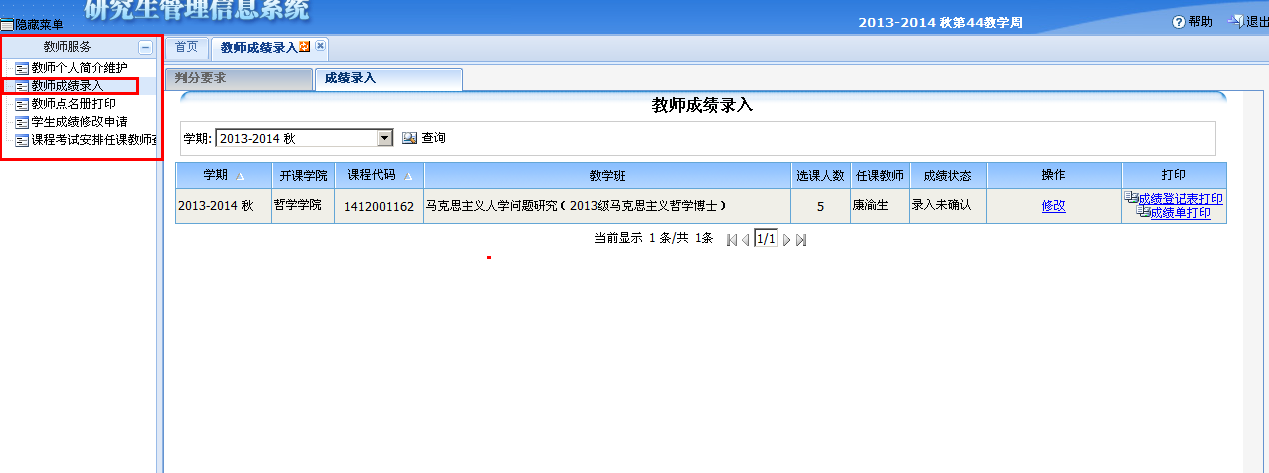 系统会将教师任课的所有课程列出，如图：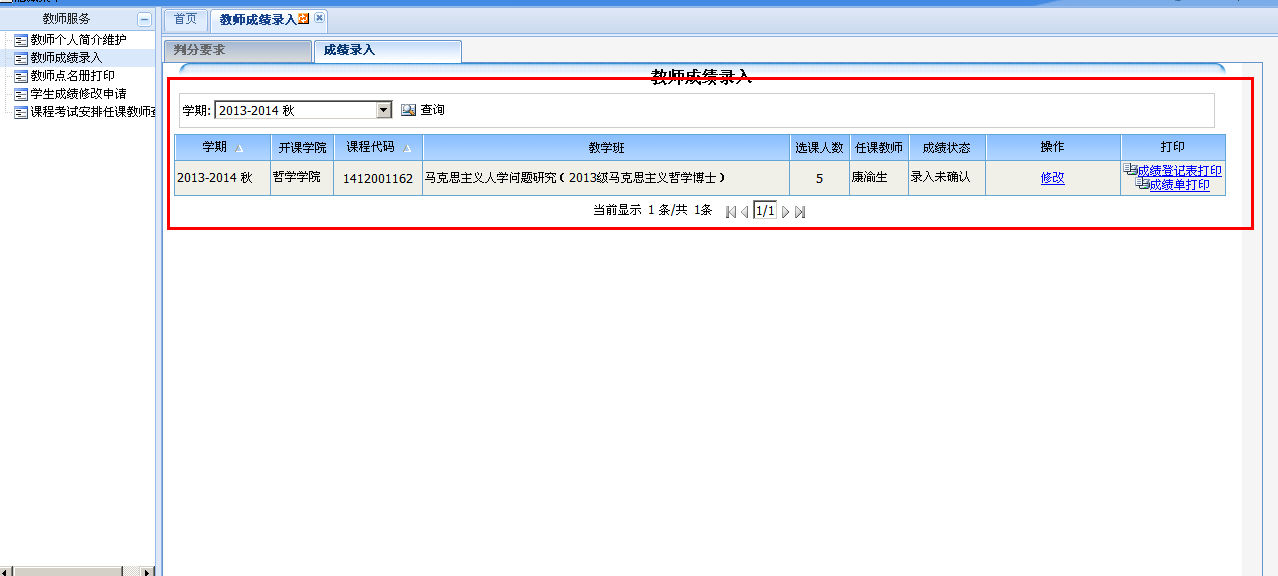 选择要录入成绩的课程，点击录入，如图：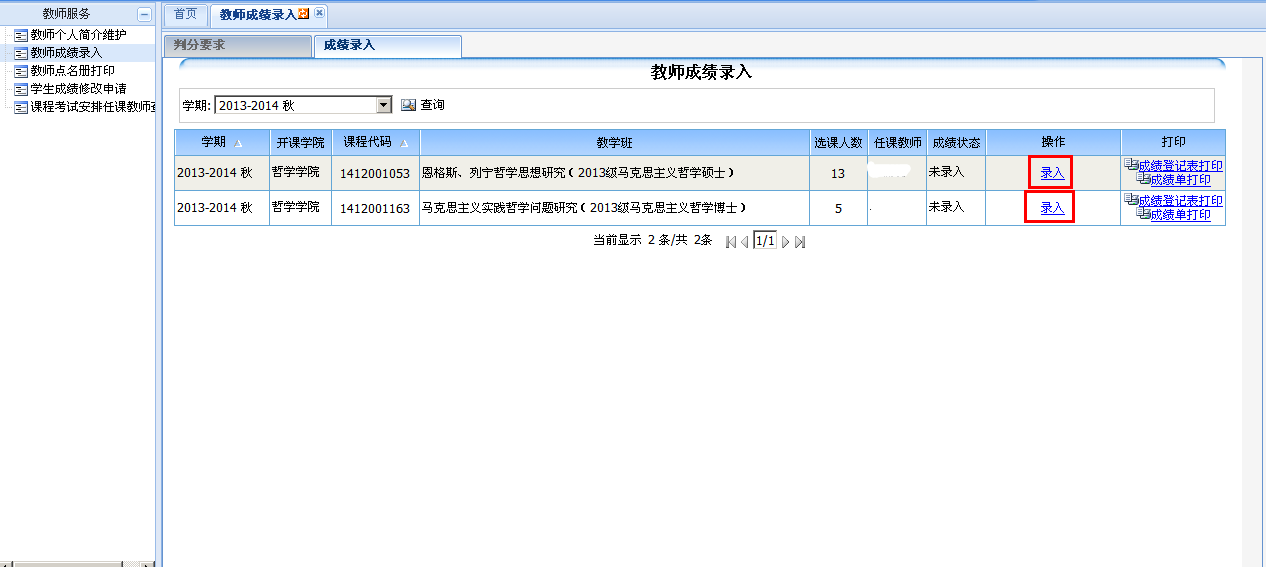 如果需要录入平时成绩，则需要勾选是否录入平时成绩复选框，并设置平时成绩与期末成绩的比例，如图：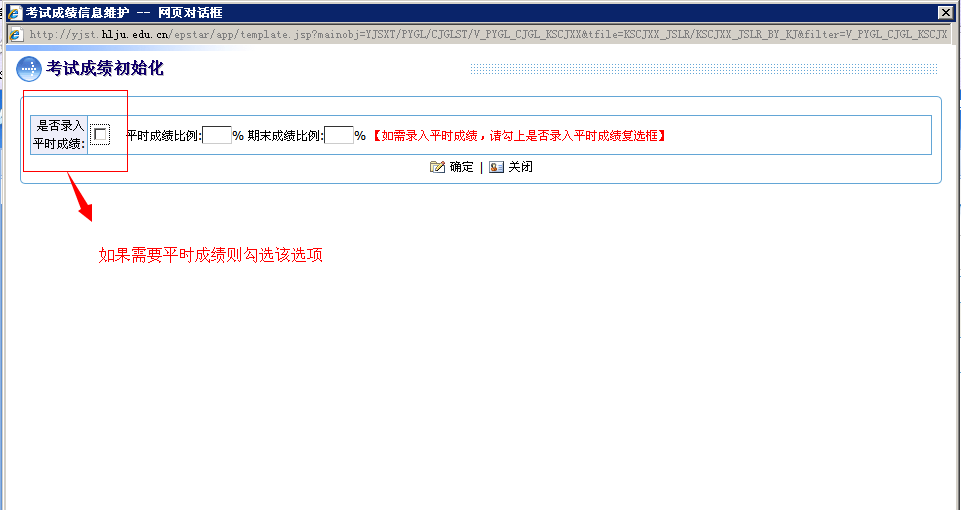 备注：如果不需要平时成绩，则不需要勾选，直接点击确定跳转至下一界面即可点击确定按钮，勾选平时成绩界面如下：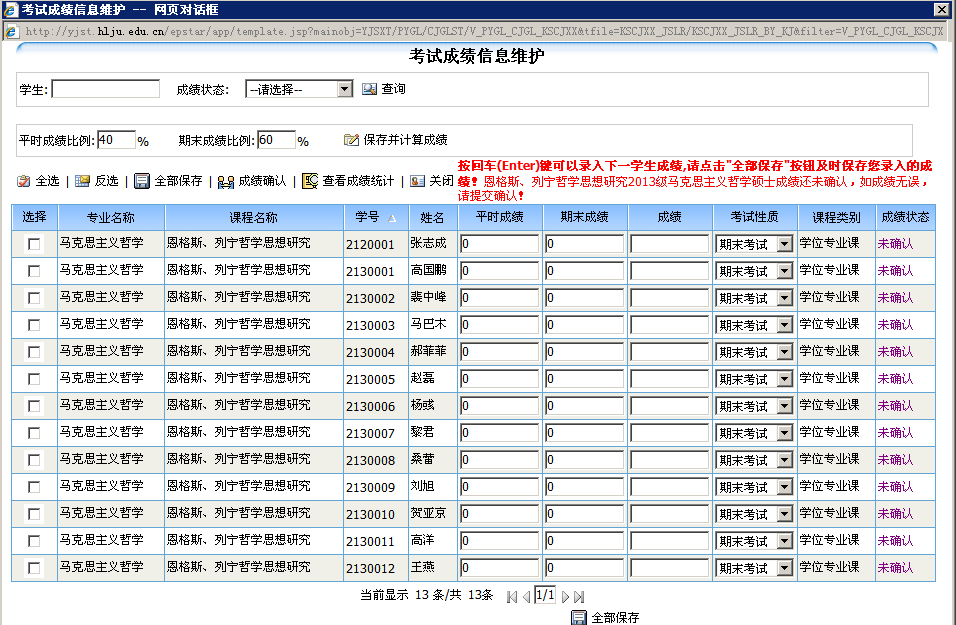 不勾选平时成绩界面如下：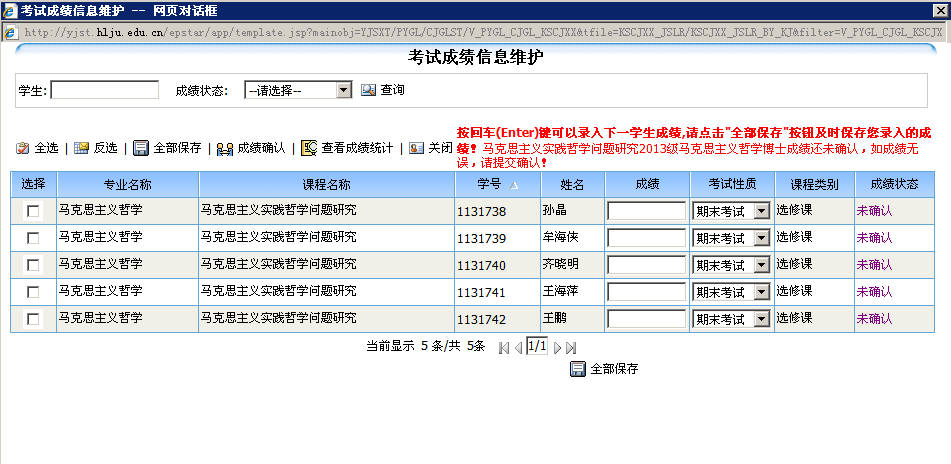 如果有缺考或作弊的学生选择考试性质为缺考或作弊，手动输入学生的成绩后，点击成绩确认，如图：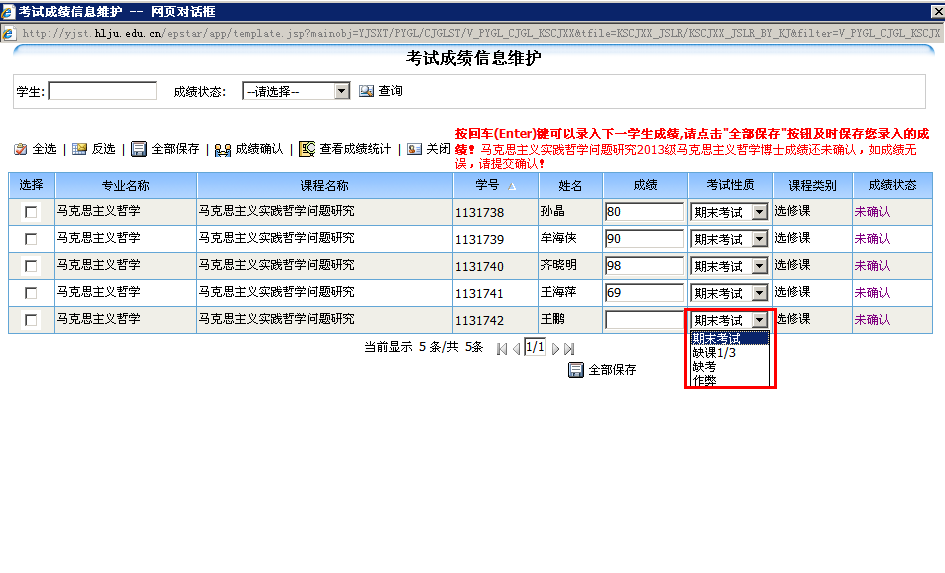 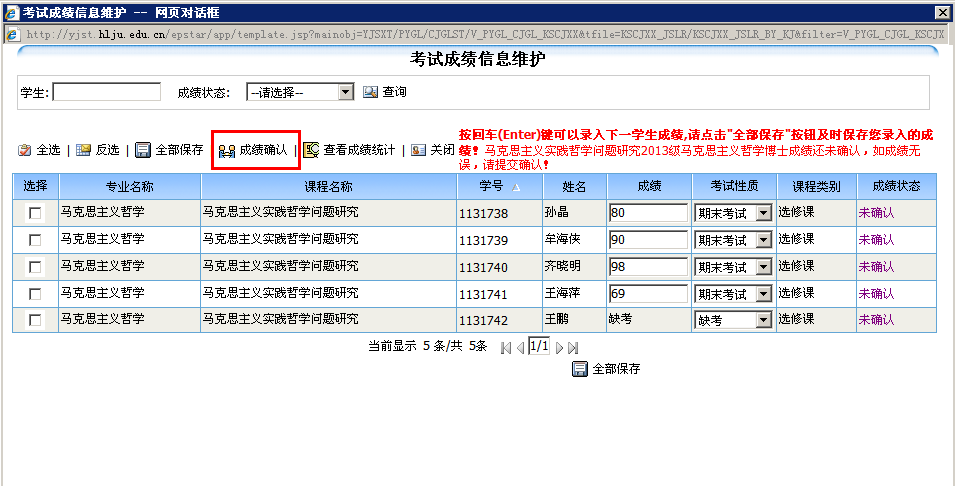 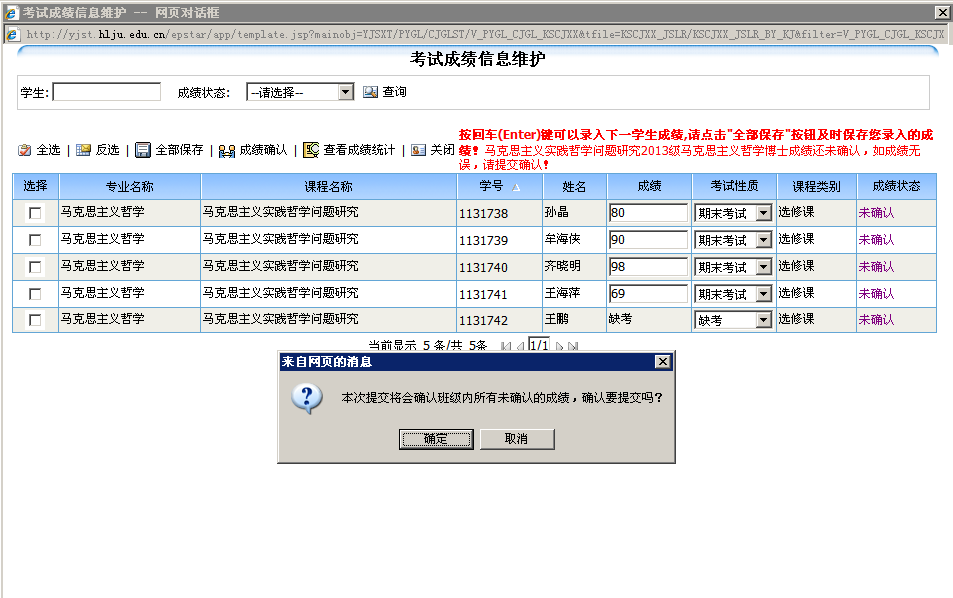 确定后，选择考试方式和考试时间，并可以查看各分数段统计结果，点击确认提交，如图：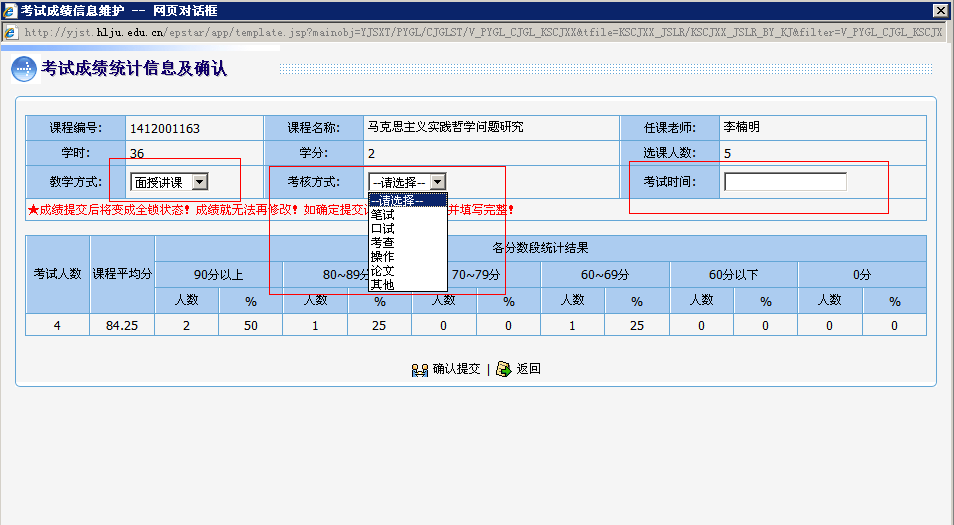 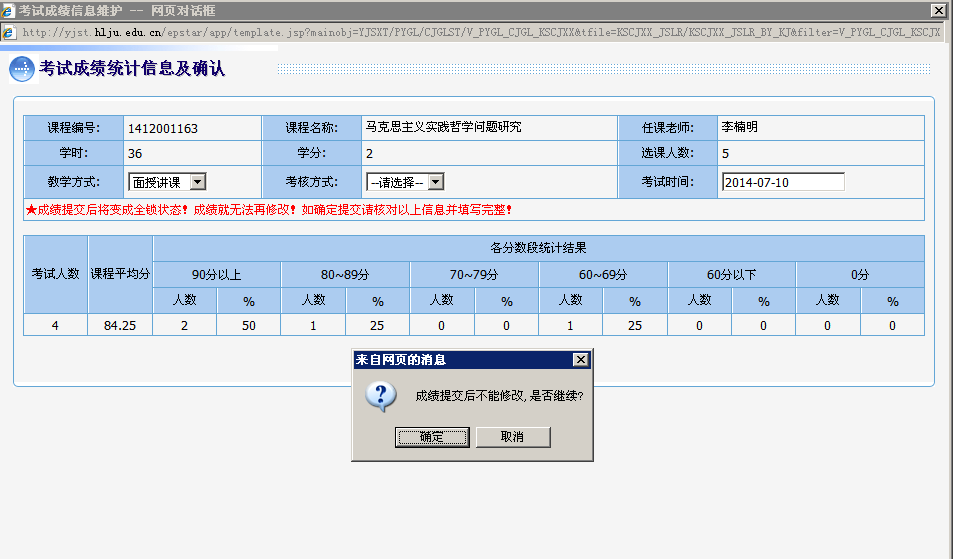 确定后，成绩就录入完毕了，学生可以登录系统查询学生，教师可以打印成绩单，如图：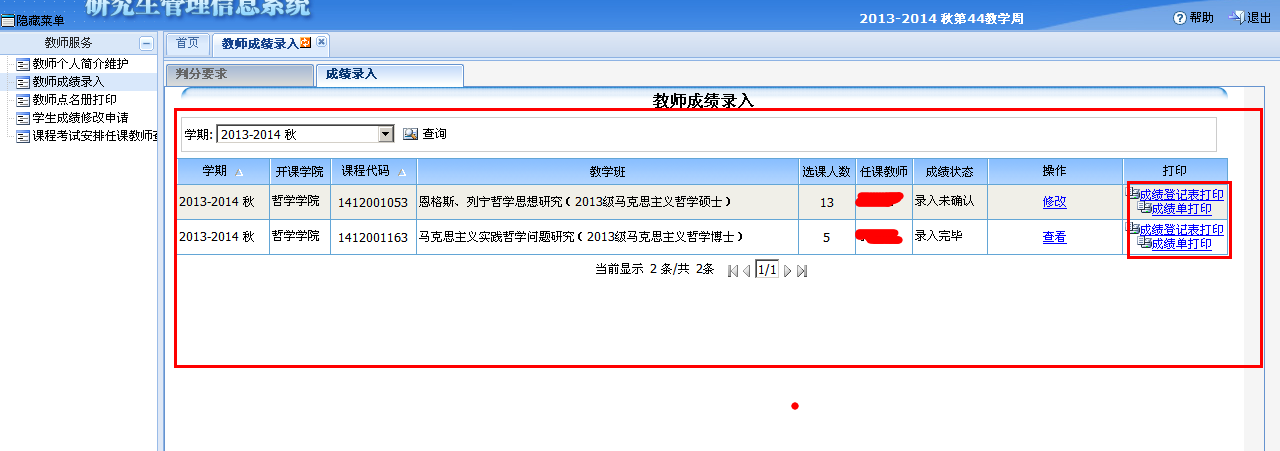 咨询方式系统登录问题，请打电话86604835 王岩。技术问题，请打电话 86604899/86604835 穆老师咨询。